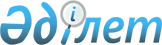 О бюджете Темир Масинского сельского округа Бокейординского района на 2020-2022 годыРешение Бокейординского районного маслихата Западно-Казахстанской области от 10 января 2020 года № 35-6. Зарегистрировано Департаментом юстиции Западно-Казахстанской области 14 января 2020 года № 5962.
      В соответствии с Бюджетным кодексом Республики Казахстан от 4 декабря 2008 года, Законом Республики Казахстан от 23 января 2001 года "О местном государственном управлении и самоуправлении в Республике Казахстан" Бокейординский районный маслихат РЕШИЛ:
      Сноска. Преамбула изложена в новой редакции на казахском языке, текст на русском языке не меняется решением Бокейординского районного маслихата Западно-Казахстанской области от 13.04.2020 № 38-7 (вводится в действие с 01.01.2020).


      1. Утвердить бюджет Темир Масинского сельского округа на 2020-2022 годы согласно приложениям 1, 2 и 3 соответственно, в том числе на 2020 год в следующих объемах:
      1) доходы – 27 889 тысяч тенге:
      налоговые поступления – 954 тысячи тенге;
      неналоговые поступления – 0 тенге;
      поступления от продажи основного капитала - 0 тенге;
      поступления трансфертов – 26 935 тысяч тенге;
      2) затраты – 27 889 тысяч тенге;
      3) чистое бюджетное кредитование – 0 тенге:
      бюджетные кредиты – 0 тенге;
      погашение бюджетных кредитов – 0 тенге;
      4) сальдо по операциям с финансовыми активами - 0 тенге:
      приобретение финансовых активов - 0 тенге;
      поступления от продажи финансовых активов государства - 0 тенге;
      5) дефицит (профицит) бюджета – 0 тенге;
      6) финансирование дефицита (использование профицита) бюджета - 0 тенге;
      поступление займов – 0 тенге;
      погашение займов – 0 тенге;
      используемые остатки бюджетных средств – 0 тенге.
      Сноска. Пункт 1 - в редакции решения Бокейординского районного маслихата Западно-Казахстанской области от 07.12.2020 № 48-6 (вводится в действие с 01.01.2020).


      2. Поступления в бюджет сельского округа на 2020 год формируются в соответствии с Бюджетным кодексом Республики Казахстан и решением Бокейординского районного маслихата от 30 декабря 2019 года №34-2 "О районном бюджете на 2020-2022 годы" (зарегистрированное в Реестре государственной регистрации нормативных правовых актов №5923).
      3. Учесть в бюджете на 2020 год поступления субвенции передаваемых из районного бюджета в сумме 21 122 тысячи тенге.
      4. Деньги от реализации товаров и услуг, предоставляемых государственными учреждениями, подведомственных местным исполнительным органом, используются ими в порядке, определяемом Бюджетным кодексом Республики Казахстан и Правительством Республики Казахстан.
      5. Руководителю аппарата Бокейординского районного маслихата (А.Хайруллин) обеспечить государственную регистрацию данного решения в органах юстиции.
      6. Настоящее решение вводится в действие с 1 января 2020 года. Бюджет Темир Масинского сельского округа на 2020 год
      Сноска. Приложение 1 - в редакции решения Бокейординского районного маслихата Западно-Казахстанской области от 07.12.2020 № 48-6 (вводится в действие с 01.01.2020).
      (тысяч тенге) Бюджет Темир Масинского сельского округа на 2021 год
      (тысяч тенге) Бюджет Темир Масинского сельского округа на 2022 год
      (тысяч тенге)
					© 2012. РГП на ПХВ «Институт законодательства и правовой информации Республики Казахстан» Министерства юстиции Республики Казахстан
				
      Председатель сессии

Г. Махимов

      Секретарь маслихата

Е. Танатов
Приложение 1
к решению Бокейординского
районного маслихата
от 10 января 2020 года № 35-6
Категория
Категория
Категория
Категория
Категория
Категория
Категория
Категория
Категория
Категория
Сумма
Класс
Класс
Класс
Класс
Класс
Класс
Класс
Класс
Сумма
Подкласс
Подкласс
Подкласс
Подкласс
Подкласс
Подкласс
Сумма
Специфика
Специфика
Специфика
Специфика
Сумма
Наименование
Наименование
Сумма
1
1
2
2
3
3
4
4
5
5
6
1) Доходы
1) Доходы
27 889
1
1
Налоговые поступления
Налоговые поступления
954
01
01
Подоходный налог 
Подоходный налог 
60
2
2
Индивидуальный подоходный налог 
Индивидуальный подоходный налог 
60
04
04
Налоги на собственность
Налоги на собственность
894
1
1
Налоги на имущество
Налоги на имущество
50
3
3
Земельный налог
Земельный налог
43
4
4
Hалог на транспортные средства
Hалог на транспортные средства
801
2
2
Неналоговые поступления
Неналоговые поступления
0
01
01
Доходы от государственной собственности
Доходы от государственной собственности
0
5
5
Доходы от аренды имущества, находящегося в государственной собственности
Доходы от аренды имущества, находящегося в государственной собственности
0
3
3
Поступления от продажи основного капитала
Поступления от продажи основного капитала
0
4
4
Поступления трансфертов
Поступления трансфертов
26 935
02
02
Трансферты из вышестоящих органов государственного управления
Трансферты из вышестоящих органов государственного управления
26 935
3
3
Трансферты из районного (городов областного значения) бюджета
Трансферты из районного (городов областного значения) бюджета
26 935
Функциональная группа
Функциональная группа
Функциональная группа
Функциональная группа
Функциональная группа
Функциональная группа
Функциональная группа
Функциональная группа
Функциональная группа
Функциональная группа
Сумма
Функциональная подгруппа
Функциональная подгруппа
Функциональная подгруппа
Функциональная подгруппа
Функциональная подгруппа
Функциональная подгруппа
Функциональная подгруппа
Функциональная подгруппа
Функциональная подгруппа
Сумма
Администратор бюджетных программ
Администратор бюджетных программ
Администратор бюджетных программ
Администратор бюджетных программ
Администратор бюджетных программ
Администратор бюджетных программ
Администратор бюджетных программ
Сумма
Программа
Программа
Программа
Программа
Программа
Сумма
Наименование
Сумма
1
2
2
3
3
4
4
4
4
5
6
2) Затраты
27 889
01
Государственные услуги общего характера
20 158
1
1
Представительные, исполнительные и другие органы, выполняющие общие функции государственного управления
20 158
124
124
Аппарат акима города районного значения, села, поселка, сельского округа
20 158
001
001
001
001
Услуги по обеспечению деятельности акима города районного значения, села, поселка, сельского округа
20 158
05
Здравоохранение
0
9
9
Прочие услуги в области здравоохранения
0
124
124
Аппарат акима города районного значения, села, поселка, сельского округа
0
002
002
002
002
Организация в экстренных случаях доставки тяжелобольных людей до ближайшей организации здравоохранения, оказывающей врачебную помощь
0
07
Жилищно-коммунальное хозяйство
5 955
3
3
Благоустройство населенных пунктов
5 955
124
124
Аппарат акима города районного значения, села, поселка, сельского округа
5 955
008
008
008
008
Освещение улиц в населенных пунктах
2 370
009
009
009
009
Обеспечение санитарии населенных пунктов
350
011
011
011
011
Благоустройство и озеленение населенных пунктов
4 530
12
Транспорт и коммуникации
1 776
1
1
Автомобильный транспорт
1 776
124
124
Аппарат акима города районного значения, села, поселка, сельского округа
1 776 
013
013
013
013
Обеспечение функционирования автомобильных дорог в городах районного значения, селах, поселках, сельских округах
1 776
3) Чистое бюджетное кредитование 
0
Бюджетные кредиты
0
Категория
Категория
Категория
Категория
Категория
Категория
Категория
Категория
Категория
Категория
Сумма
Класс
Класс
Класс
Класс
Класс
Класс
Класс
Сумма
Подкласс
Подкласс
Подкласс
Подкласс
Подкласс
Сумма
Специфика
Специфика
Специфика
Сумма
Наименование
Сумма
5
5
5
Погашение бюджетных кредитов
0
01
01
Погашение бюджетных кредитов
0
1
1
Погашение бюджетных кредитов, выданных из государственного бюджета
0
Функциональная группа
Функциональная группа
Функциональная группа
Функциональная группа
Функциональная группа
Функциональная группа
Функциональная группа
Функциональная группа
Функциональная группа
Функциональная группа
Сумма
Функциональная подгруппа
Функциональная подгруппа
Функциональная подгруппа
Функциональная подгруппа
Функциональная подгруппа
Функциональная подгруппа
Функциональная подгруппа
Сумма
Администратор бюджетных программ
Администратор бюджетных программ
Администратор бюджетных программ
Администратор бюджетных программ
Администратор бюджетных программ
Сумма
Программа
Программа
Программа
Сумма
Наименование
Сумма
4) Сальдо по операциям с финансовыми активами
0
Приобретение финансовых активов
0
Категория
Категория
Категория
Категория
Категория
Категория
Категория
Категория
Категория
Категория
Сумма
Класс
Класс
Класс
Класс
Класс
Класс
Класс
Сумма
Подкласс
Подкласс
Подкласс
Подкласс
Подкласс
Сумма
Специфика
Специфика
Специфика
Сумма
Наименование
Сумма
6
6
6
Поступления от продажи финансовых активов государства
0
01
01
Поступления от продажи финансовых активов государства
0
1
1
Поступления от продажи финансовых активов внутри страны
0
5) Дефицит (профицит) бюджета
0 
6) Финансирование дефицита (использование профицита) бюджета
0
Категория
Категория
Категория
Категория
Категория
Категория
Категория
Категория
Категория
Категория
Сумма
Класс
Класс
Класс
Класс
Класс
Класс
Класс
Сумма
Подкласс
Подкласс
Подкласс
Подкласс
Подкласс
Сумма
Специфика
Специфика
Специфика
Сумма
Наименование
Сумма
7
7
7
Поступления займов
0
01
01
Внутренние государственные займы
0
2
2
Договоры займа
0
Функциональная группа
Функциональная группа
Функциональная группа
Функциональная группа
Функциональная группа
Функциональная группа
Функциональная группа
Функциональная группа
Функциональная группа
Функциональная группа
Сумма
Функциональная подгруппа
Функциональная подгруппа
Функциональная подгруппа
Функциональная подгруппа
Функциональная подгруппа
Функциональная подгруппа
Функциональная подгруппа
Сумма
Администратор бюджетных программ
Администратор бюджетных программ
Администратор бюджетных программ
Администратор бюджетных программ
Администратор бюджетных программ
Сумма
Программа
Программа
Программа
Сумма
Наименование
Сумма
16
16
16
Погашение займов
0
Категория
Категория
Категория
Категория
Категория
Категория
Категория
Категория
Категория
Категория
Сумма
Класс
Класс
Класс
Класс
Класс
Класс
Класс
Сумма
Подкласс
Подкласс
Подкласс
Подкласс
Подкласс
Сумма
Специфика
Специфика
Специфика
Сумма
Наименование
Сумма
8
8
8
Используемые остатки бюджетных средств
0Приложение 2
к решению Бокейординского
районного маслихата
от 10 января 2020 года № 35-6
Категория
Категория
Категория
Категория
Категория
Сумма
Класс
Класс
Класс
Класс
Сумма
Подкласс
Подкласс
Подкласс
Сумма
Специфика
Специфика
Сумма
Наименование
Сумма
1
2
3
4
5
6
1) Доходы
22 243
1
Налоговые поступления
3 576
01
Подоходный налог 
64
2
Индивидуальный подоходный налог 
64
04
Налоги на собственность
3 512
1
Налоги на имущество
103
3
Земельный налог
75
4
Hалог на транспортные средства
3 334
2
Неналоговые поступления
27
01
Доходы от государственной собственности
27
5
Доходы от аренды имущества, находящегося в государственной собственности
27
3
Поступления от продажи основного капитала
0
4
Поступления трансфертов
18 640
02
Трансферты из вышестоящих органов государственного управления
18 640
3
Трансферты из районных (городов областного значения) бюджетов
18 640
Функциональная группа
Функциональная группа
Функциональная группа
Функциональная группа
Функциональная группа
Сумма
Функциональная подгруппа
Функциональная подгруппа
Функциональная подгруппа
Функциональная подгруппа
Сумма
Администратор бюджетных программ
Администратор бюджетных программ
Администратор бюджетных программ
Сумма
Программа
Программа
Сумма
Наименование
Сумма
1
2
3
4
5
6
2) Затраты
22 243
01
Государственные услуги общего характера
17 279
1
Представительные, исполнительные и другие органы, выполняющие общие функции государственного управления
17 279
124
Аппарат акима города районного значения, села, поселка, сельского округа
17 279
001
Услуги по обеспечению деятельности акима города районного значения, села, поселка, сельского округа
17 279
05
Здравоохранение
44
9
Прочие услуги в области здравоохранения
44
124
Аппарат акима города районного значения, села, поселка, сельского округа
44
002
Организация в экстренных случаях доставки тяжелобольных людей до ближайшей организации здравоохранения, оказывающей врачебную помощь
44
07
Жилищно-коммунальное хозяйство
2 900
3
Благоустройство населенных пунктов
2 900
124
Аппарат акима города районного значения, села, поселка, сельского округа
2 900
008
Освещение улиц в населенных пунктах
2 394
009
Обеспечение санитарии населенных пунктов
354
011
Благоустройство и озеленение населенных пунктов
152
12
Транспорт и коммуникации
2 020
1
Автомобильный транспорт
2 020
124
Аппарат акима города районного значения, села, поселка, сельского округа
2 020 
013
Обеспечение функционирования автомобильных дорог в городах районного значения, селах, поселках, сельских округах
2 020
3) Чистое бюджетное кредитование
0
Бюджетные кредиты
0
Категория
Категория
Категория
Категория
Категория
Сумма
Класс
Класс
Класс
Класс
Сумма
Подкласс
Подкласс
Подкласс
Сумма
Специфика
Специфика
Сумма
Наименование
Сумма
5
Погашение бюджетных кредитов
0
01
Погашение бюджетных кредитов
0
1
Погашение бюджетных кредитов, выданных из государственного бюджета
0
Функциональная группа
Функциональная группа
Функциональная группа
Функциональная группа
Функциональная группа
Сумма
Функциональная подгруппа
Функциональная подгруппа
Функциональная подгруппа
Функциональная подгруппа
Сумма
Администратор бюджетных программ
Администратор бюджетных программ
Администратор бюджетных программ
Сумма
Программа
Программа
Сумма
Наименование
Сумма
4) Сальдо по операциям с финансовыми активами
0
Приобретение финансовых активов
0
Категория
Категория
Категория
Категория
Категория
Сумма
Класс
Класс
Класс
Класс
Сумма
Подкласс
Подкласс
Подкласс
Сумма
Специфика
Специфика
Сумма
Наименование
Сумма
6
Поступления от продажи финансовых активов государства
0
01
Поступления от продажи финансовых активов государства
0
1
Поступления от продажи финансовых активов внутри страны
0
5) Дефицит (профицит) бюджета
0 
6) Финансирование дефицита (использование профицита) бюджета
0
Категория
Категория
Категория
Категория
Категория
Сумма
Класс
Класс
Класс
Класс
Сумма
Подкласс
Подкласс
Подкласс
Сумма
Специфика
Специфика
Сумма
Наименование
Сумма
7
Поступления займов
0
01
Внутренние государственные займы
0
2
Договоры займа
0
Функциональная группа
Функциональная группа
Функциональная группа
Функциональная группа
Функциональная группа
Сумма
Функциональная подгруппа
Функциональная подгруппа
Функциональная подгруппа
Функциональная подгруппа
Сумма
Администратор бюджетных программ
Администратор бюджетных программ
Администратор бюджетных программ
Сумма
Программа
Программа
Сумма
Наименование
Сумма
16
Погашение займов
0
Категория
Категория
Категория
Категория
Категория
Сумма
Класс
Класс
Класс
Класс
Сумма
Подкласс
Подкласс
Подкласс
Сумма
Специфика
Специфика
Сумма
Наименование
Сумма
8
Используемые остатки бюджетных средств
0Приложение 3
к решению Бокейординского
районного маслихата
от 10 января 2020 года № 35-6
Категория
Категория
Категория
Категория
Категория
Сумма
Класс
Класс
Класс
Класс
Сумма
Подкласс
Подкласс
Подкласс
Сумма
Специфика
Специфика
Сумма
Наименование
Сумма
1
2
3
4
5
6
1) Доходы
22 485
1
Налоговые поступления
3 791
01
Подоходный налог 
68
2
Индивидуальный подоходный налог 
68
04
Налоги на собственность
3 723
1
Налоги на имущество
109
3
Земельный налог
80
4
Hалог на транспортные средства
3 534
2
Неналоговые поступления
29
01
Доходы от государственной собственности
29
5
Доходы от аренды имущества, находящегося в государственной собственности
29
3
Поступления от продажи основного капитала
0
4
Поступления трансфертов
18 665
02
Трансферты из вышестоящих органов государственного управления
18 665
3
Трансферты из районных (городов областного значения) бюджетов
18 665
Функциональная группа
Функциональная группа
Функциональная группа
Функциональная группа
Функциональная группа
Сумма
Функциональная подгруппа
Функциональная подгруппа
Функциональная подгруппа
Функциональная подгруппа
Сумма
Администратор бюджетных программ
Администратор бюджетных программ
Администратор бюджетных программ
Сумма
Программа
Программа
Сумма
Наименование
Сумма
1
2
3
4
5
6
2) Затраты
22 485
01
Государственные услуги общего характера
17 473
1
Представительные, исполнительные и другие органы, выполняющие общие функции государственного управления
17 473
124
Аппарат акима города районного значения, села, поселка, сельского округа
17 473
001
Услуги по обеспечению деятельности акима города районного значения, села, поселка, сельского округа
17 473
05
Здравоохранение
44
9
Прочие услуги в области здравоохранения
44
124
Аппарат акима города районного значения, села, поселка, сельского округа
44
002
Организация в экстренных случаях доставки тяжелобольных людей до ближайшей организации здравоохранения, оказывающей врачебную помощь
44
07
Жилищно-коммунальное хозяйство
2 928
3
Благоустройство населенных пунктов
2 928
124
Аппарат акима города районного значения, села, поселка, сельского округа
2 928
008
Освещение улиц в населенных пунктах
2 418
009
Обеспечение санитарии населенных пунктов
357
011
Благоустройство и озеленение населенных пунктов
153
12
Транспорт и коммуникации
2 040
1
Автомобильный транспорт
2 040
124
Аппарат акима города районного значения, села, поселка, сельского округа
2 040 
013
Обеспечение функционирования автомобильных дорог в городах районного значения, селах, поселках, сельских округах
2 040
3) Чистое бюджетное кредитование
0
Бюджетные кредиты
0
Категория
Категория
Категория
Категория
Категория
Сумма
Класс
Класс
Класс
Класс
Сумма
Подкласс
Подкласс
Подкласс
Сумма
Специфика
Специфика
Сумма
Наименование
Сумма
5
Погашение бюджетных кредитов
0
01
Погашение бюджетных кредитов
0
1
Погашение бюджетных кредитов, выданных из государственного бюджета
0
Функциональная группа
Функциональная группа
Функциональная группа
Функциональная группа
Функциональная группа
Сумма
Функциональная подгруппа
Функциональная подгруппа
Функциональная подгруппа
Функциональная подгруппа
Сумма
Администратор бюджетных программ
Администратор бюджетных программ
Администратор бюджетных программ
Сумма
Программа
Программа
Сумма
Наименование
Сумма
4) Сальдо по операциям с финансовыми активами
0
Приобретение финансовых активов
0
Категория
Категория
Категория
Категория
Категория
Сумма
Класс
Класс
Класс
Класс
Сумма
Подкласс
Подкласс
Подкласс
Сумма
Специфика
Специфика
Сумма
Наименование
Сумма
6
Поступления от продажи финансовых активов государства
0
01
Поступления от продажи финансовых активов государства
0
1
Поступления от продажи финансовых активов внутри страны
0
5) Дефицит (профицит) бюджета
0 
6) Финансирование дефицита (использование профицита) бюджета
0
Категория
Категория
Категория
Категория
Категория
Сумма
Класс
Класс
Класс
Класс
Сумма
Подкласс
Подкласс
Подкласс
Сумма
Специфика
Специфика
Сумма
Наименование
Сумма
7
Поступления займов
0
01
Внутренние государственные займы
0
2
Договоры займа
0
Функциональная группа
Функциональная группа
Функциональная группа
Функциональная группа
Функциональная группа
Сумма
Функциональная подгруппа
Функциональная подгруппа
Функциональная подгруппа
Функциональная подгруппа
Сумма
Администратор бюджетных программ
Администратор бюджетных программ
Администратор бюджетных программ
Сумма
Программа
Программа
Сумма
Наименование
Сумма
16
Погашение займов
0
Категория
Категория
Категория
Категория
Категория
Сумма
Класс
Класс
Класс
Класс
Сумма
Подкласс
Подкласс
Подкласс
Сумма
Специфика
Специфика
Сумма
Наименование
Сумма
8
Используемые остатки бюджетных средств
0